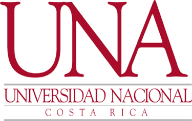 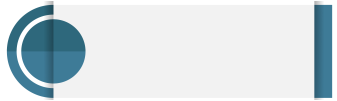 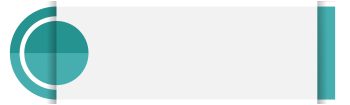 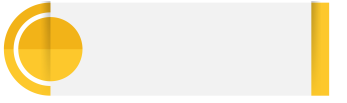 NOMBRE DESCRIPCIÓNAsamblea UniversitariaEs la máxima instancia institucional. Decide por medio de referéndum y sus resoluciones son soberanas, finales y de cumplimiento obligatorio. Resuelve, de modo participativo, por votación universal y secreta, de acuerdo con los porcentajes fijados para los estamentos académico, administrativo y estudiantil.Congreso Universitario Es un órgano colegiado de reflexión y orientación que impulsa el desarrollo institucional en cuanto a normativa, políticas y planes de largo plazo de la universidad. Lo convoca ordinariamente cada cinco años una comisión organizadora designada por el Consejo Universitario, conforme al reglamento correspondiente. La normativa interna de funcionamiento del Congreso será propuesta por la comisión organizadora y aprobada por el plenario.Asamblea de RepresentantesEs el órgano colegiado superior universitario que define las políticas institucionales de mediano plazo y crea, modifica, suprime o cambia la denominación de facultades, centros y sedes. Es la instancia de rendición de cuentas de la Rectoría, del Consejo Universitario y del Consejo Académico. Está subordinada a la Asamblea Universitaria.Consejo UniversitarioEs el órgano colegiado superior que dirige, orienta y decide la política general universitaria; se pronuncia sobre asuntos de importancia nacional e internacional; ejerce el gobierno, control y fiscalización institucional en materias no asignadas de manera especial a otras instancias y es el garante de la unidad e identidad institucionales. Consejo AcadémicoEs el órgano colegiado superior responsable de aprobar la normativa en materia académica, así como de promover, coordinar, articular y orientar el quehacer académico general en la Universidad Nacional.INSTANCIA INSTANCIA DESCRIPCIÓNRectoríaRectoríaEs la máxima autoridad ejecutiva de la universidad, responsable de dirigir y promover una gestión fundamentada en los principios, los valores y los fines que la institución aprueba. Ostenta la representación legal de la Universidad, administra su patrimonio y rinde cuentas de la gestión universitaria. Las instancias adscritas son: Área de PlanificaciónOficina de ComunicaciónOficina de Relaciones PúblicasDirección de Tecnologías de Información y ComunicaciónOficina de Asuntos Internacionales y Cooperación ExternaOficina de Transferencia del Conocimiento y Vinculación Externa.Rectoría AdjuntaRectoría AdjuntaEs la autoridad universitaria rectora y ejecutiva corresponsable con la persona que ocupa el cargo de la rectoría de dirigir y ejecutar la gestión universitaria. Desempeña competencias propias y aquellas delegadas por la persona que ejerce la rectoría, además asume con esté corresponsabilidad en la rendición de cuentas. Entre las instancias adscrita se encuentra: Sección Regional Huetar Norte y Caribe Consejo de RectoríaConsejo de RectoríaEs un órgano permanente de apoyo, coordinación y asesoría del Rector y Rector Adjunto; asimismo, resuelve sobre los asuntos expresamente contemplados en el Reglamento de Rectoría, Rectoría Adjunta y Vicerrectorías. El Consejo de Rectoría, como espacio de diálogo y reflexión, facilita que las actividades sustantivas de la institución se realicen en forma articulada, coordinada y sistémica Vicerrectoría de DocenciaVicerrectoría de DocenciaEs la instancia rectora de la docencia universitaria, de conformidad con la delimitación que se defina según el artículo 8 y con las competencias indicadas en el artículo 23, ambos del Reglamento de Rectoría, Rectoría Adjunta y Vicerrectorías, que propicia la transformación educativa según las tendencias de la época, las necesidades del entorno y las áreas emergentes, con el propósito de contribuir al desarrollo social, económico, ambiental, político y cultural del país. Entre las instancias adscritas se encuentra: Departamento de RegistroVicerrectoría de InvestigaciónVicerrectoría de InvestigaciónEs la instancia rectora de la investigación universitaria, de conformidad con la delimitación que se defina según el artículo 8 y con las competencias indicadas en el artículo 23 ambos del Reglamento de Rectoría, Rectoría Adjunta y Vicerrectorías. Instancias adscritas: Sistema de Información Documental de la Universidad NacionalVicerrectora de ExtensiónVicerrectora de ExtensiónEs la instancia rectora de la extensión universitaria, de conformidad con la delimitación que se defina según el artículo 8 y con las competencias indicadas en el artículo 23 ambos del Reglamento de Rectoría, Rectoría Adjunta y VicerrectoríasVicerrectoría de Vida EstudiantilVicerrectoría de Vida EstudiantilEs la instancia rectora en esta materia de conformidad con las competencias indicadas en el artículo 23 del Reglamento de Rectoría, Rectoría Adjunta y Vicerrectorías.Las instancias adscritas son las siguientes: Departamento de Bienestar Estudiantil Departamento de Orientación y PsicologíaDepartamento de Promoción Estudiantil Departamento de Salud Vicerrectoría de AdministraciónVicerrectoría de AdministraciónEs la instancia que orienta y articula la gestión y apoyo en el ámbito administrativo con el compromiso, la excelencia y la eficiencia requerida, al servicio de una acción sustantiva responsable, oportuna, pertinente e integral, de conformidad con las competencias indicadas en el artículo 23 del Reglamento de Rectoría, Rectoría Adjunta y VicerrectoríasLleva a cabo su quehacer mediante el establecimiento de estrategias, orientaciones y acciones en los ámbitos del talento humano, la gestión financiera sostenible, el desarrollo de la infraestructura y los servicios generales, el aprovisionamiento de bienes y servicios y la inversión y la comunicación, todo acorde con las necesidades y la identidad institucional y asegurando la accesibilidad y el respeto al ambiente. Las instancias adscritas son las siguientes: Programa Gestión FinancieraPrograma Desarrollo de Recursos Humanos Programa de Publicaciones e ImpresionesPrograma de Servicios GeneralesProveeduríaPrograma de Desarrollo y Mantenimiento de la Infraestructura Institucional Órgano desconcentradoTribunal Electoral Universitario (TEUNA)Es el órgano de desconcentración máxima responsable de los aspectos relativos a la organización y ejecución de las elecciones que se efectúen en la Universidad Nacional. Su conformación, integración y funcionamiento será regulado en un reglamento calificado aprobado por el Consejo Universitario.Órgano desconcentradoDefensoría Estudiantil Es un órgano con desconcentración máxima, especializado en velar por la promoción, la tutela y la defensa de los derechos y la protección de los intereses de los estudiantes y las estudiantes de la Universidad Nacional.Órgano desconcentradoFiscalía de Hostigamiento Sexual Instancia responsable para la prevención, sensibilización y divulgación de las acciones necesarias para evitar acciones de hostigamiento sexual dentro de la Universidad Nacional, además establece los órganos competentes y el procedimiento para tramitar y resolver las denuncias en esta materia.Órgano desconcentradoJunta de BecasLa Junta de Becas es la instancia, que tiene como función principal la administración y la asignación de los recursos orientados hacia el mejoramiento académico y profesional de los funcionarios de la Universidad Nacional en el marco de las políticas y directrices institucionales establecidas por los órganos competentes.Órgano de fiscalizaciónContraloría UniversitariaEs el órgano fiscalizador y asesor que evalúa en forma independiente, sistemática y posterior, los procesos universitarios en el campo de su competencia, de acuerdo con la normativa vigente.Órgano de fiscalizaciónProcuraduría de la ÉticaEs la instancia que, con independencia funcional y de criterio, tiene como propósito la promoción, supervisión y tutela de los valores, principios y fines de la universidad. Constituye el referente ético de todo el quehacer institucional y se regirá por un reglamento específico.Órgano de Asesoría Asesoría Jurídica Instancia que brinda asesoramiento jurídico a la administración activa en los procesos de toma de decisiones, de una manera diligente y comprometida.  Asimismo, ejecuta de manera confiable actos notariales, de representación judicial y otros servicios jurídicos, para contribuir al cumplimiento de los fines, principios y valores de la Universidad Nacional.Órgano desconcentradoSistema de Posgrados Tiene a su cargo la orientación, coordinación, integración y evaluación del desarrollo y funcionamiento de los estudios de posgrado, en estrecha colaboración con las diferentes vicerrectorías, las facultades y unidades a las que éstos se adscriben, de manera que se asegure en todo momento la adecuada articulación entre los posgrados, entre éstos y las unidades académicas y facultades, y con la Institución como un todo.Por su naturaleza, cobertura y funcionamiento, el SEPUNA se concibe como un sistema conformado por el conjunto de las distintas instancias encargadas de los estudios de posgrado que se estipulan en el reglamento del sistema de estudios de posgrado de la Universidad NacionalÓrgano desconcentradoCarrera AcadémicaEs el órgano colegiado competente y responsable de la administración integral del Régimen de Carrera Académica de la Universidad Nacional, este régimen incluye la conformación y funcionamiento de la Comisión, instancia competente y responsable de gestionar el Régimen, las normas propias de ingreso, ascenso, derechos, obligaciones e incentivos del Régimen, además de la figura de la Asignación Salarial, para las personas no propietarias. Finalmente, regula lo referente a la Dedicación Exclusiva, la Licencia Remunerada y el Premio Roberto Brenes Mesen. Órgano desconcentradoCarrera Administrativa Es un sistema integrado de planes, políticas, normas y procedimientos tendientes a garantizar el desarrollo de los funcionarios administrativos, propiciar la comunión de esfuerzos y el alcance de los objetivos de la Universidad y de sus miembros, permitiendo al funcionario desarrollar sus potencialidades en su puesto de trabajo y cumplir con eficiencia sus funciones y responsabilidades.  Órgano desconcentradoTribunal Universitario de Apelaciones (TUA)El Tribunal Universitario de Apelaciones, en lo sucesivo denominado el Tribunal, es un órgano jurisdiccional con desconcentración máxima, con competencia exclusiva para resolver los recursos de apelación en materia disciplinaria: laboral y estudiantil.  Sus resoluciones agotan la vía administrativa.INSTANCIA DESCRIPCIÓNAsamblea plebiscitaria de facultad, centro y sedeCada facultad, centro y sede contarán con una asamblea plebiscitaria encargada de elegir, o por causas justificadas destituir, a quienes ejercen los cargos de decano o vicedecano, así como levantar requisitos según lo dispuesto en el artículo 91 del Estatuto Orgánico. Asamblea de facultad, centro o sedeEs el órgano colegiado encargado de tomar decisiones estratégicas para el adecuado funcionamiento del quehacer académico y administrativo. Será presidida por el decano.Consejo de facultad, centro o SedeEs el órgano colegiado responsable de decidir integralmente sobre la planificación y el desarrollo de la acción sustantiva de las unidades académicas que conforman la facultad, centro o sede. Está constituido por los respectivos titulares de los cargos de decano, quien preside, vicedecano, directores de unidad académica, quien ejerza la dirección ejecutiva y la representación estudiantil correspondiente.Decano Es el superior jerárquico de la facultad, centro o sede. Debe cumplir con los mismos requisitos establecidos para elrector.VicedecanoEl vicedecano es el funcionario electo por la asamblea plebiscitaria de facultad, centro o sede conjuntamente con el decano. Desempeña funciones propias y aquellas que le delegue el decano, asume con este la corresponsabilidad del caso en la rendición de cuentas.Quien ocupe el puesto de vicedecano debe cumplir con los mismos requisitos establecidos para eldecanoAsamblea plebiscitaria de unidad académicaEs la encargada de elegir, y por causas justificadas destituir, a quienes ejercen los cargos de director o subdirector de Unidad Académica, así como levantar requisitos según lo dispuesto en el artículo 91.Asamblea de unidad académicaEs el órgano colegiado encargado de tomar decisiones estratégicas para el adecuado funcionamiento del quehacer académico y administrativo. Será presidida por el director de Unidad Académica.Asamblea de académicosEs el órgano colegiado de reflexión y diálogo que orienta el desarrollo académico de la unidad. Sus acuerdos son de consideración obligada para la asamblea de unidad y el consejo de unidad. Será presidida por el director de Unidad Académica.Consejo de unidad académicaEs la instancia responsable de la gestión académica de la unidad, de implementar políticas académicas y administrativas y aprobar programas, proyectos y actividades.Dirección de Unidad AcadémicaEs el superior jerárquico responsable de dirigir la gestión académica y administrativa de la unidad.Subdirección de Unidad AcadémicaEl subdirector de unidad académica es el funcionario electo por la asamblea plebiscitaria de unidad académica, conjuntamente con el director. Desempeña funciones propias y aquellas que le delegue el director, asume con este la corresponsabilidad en la rendición de cuentas.Quien ocupe el puesto de subdirector debe cumplir con los mismos requisitos establecidos para el director. Facultad de Filosofía y LetrasEs una entidad académica que se dedica a crear, difundir y beneficiarse del conocimiento en los campos de la reflexión filosófica, las manifestaciones socioculturales, la producción simbólica, la comunicación humana y el estado del saber en general. Promueve los enlaces e interrelaciones entre esos conocimientos, con el fin de que la comunidad humana de su entorno histórico alcance etapas superiores de convivencia social y material. Compuesto por:EscuelasEscuela de Literatura y Ciencias del LenguajeEscuela Ecuménica de Ciencias de la ReligiónEscuela de FilosofíaEscuela de Bibliotecología, Documentación e InformaciónInstitutosInstituto de Estudios LatinoamericanosInstituto de Estudios de la MujerFacultad de Ciencias SocialesEs la instancia académica de la Universidad Nacional que centra en el quehacer en el estudio y transformación de la realidad social. Para ello forma profesionales, desarrolla proyectos de investigación y difunde conocimientos desde la perspectiva de las Ciencias Sociales, con el fin de proponer alternativas de desarrollo a las sociedades costarricense y latinoamericana. Compuesta por: EscuelasEscuela de HistoriaEscuela de SociologíaEscuela de Planificación y Promoción Social Escuela de Secretariado ProfesionalEscuela de Relaciones Internacionales Escuela de EconomíaEscuela de AdministraciónEscuela de PsicologíaInstitutos y CentrosIESTRAInstituto de Estudios Sociales en Población (IDESPO)Centro Internacional de Política Económica (CINPE) Centro Información Documental de Ciencias SocialesFacultad de Tierra y MarGenera y socializa conocimientos de importancia estratégica para el desarrollo nacional e internacional en los campos y disciplinas relacionadas con el desarrollo, producción y manejo de los recursos del ambiente; gestión del territorio y, prevención de los riesgos naturales y de la salud.Forma integralmente profesionales con conocimientos actualizados, habilidades, herramientas y valores éticos. Desarrolla investigación, extensión, producción y servicios articulados en proyectos cuyos aportes innovadores y pertinentes satisfacen, prioritariamente, las necesidades de la sociedad. Su oferta responde a los requerimientos de organizaciones sociales, productivas, empresariales, gubernamentales y de entidades internacionales y se basa en principios de excelencia académica y compromiso social para contribuir a un desarrollo humano sostenible. Compuesta por: EscuelasEscuela de Ciencias AgrariasEscuela de Ciencias AmbientalesCiencias GeográficasInstitutos y CentrosInstituto de Investigación y Servicios Forestales (INISEFOR)Instituto Internacional en Conservación y Manejo de Vida Silvestre (ICOMVIS)Observatorio Vulcanológico y Sismológico de Costa Rica (OVSICORI)Centro de Investigaciones Apícolas Tropicales (CINAT)Instituto Regional de Estudios en Sustancias Tóxicas (IRET)Biblioteca EspecializadaFacultad de Ciencias Exactas y NaturalesGenerar conocimiento y formar profesionales, en las áreas de las ciencias exactas y naturales e ingenierías, en un marco de excelencia, para contribuir sustentablemente con el desarrollo humano, socio-económico y ambiental de la comunidad; por medio de la formación educativa, científica y tecnológica de sus estudiantes, el mejoramiento continuo y la vinculación de su actividad académica en un ámbito nacional e internacional. Compuesta por: EscuelasEscuela de InformáticaEscuela de MatemáticaEscuela de TopografíaEscuela de Ciencias BiológicasEscuela de QuímicaDepartamento de FísicaOtras instanciasEstación de Ciencias Marino CosterasBiblioteca Especializada Mariana CamposFacultad de Ciencias de la SaludGenera conocimiento y forma profesionales en ciencias veterinarias y ciencias del movimiento humano, con una sólida formación humanista y conciencia social, para el abordaje integral de los problemas, mediante el desarrollo de la acción sustantiva, con el fin de contribuir a la salud humana, animal y la sustentabilidad eco-social.  Compuesta por:EscuelasEscuela de Medicina VeterinariaEscuela de Ciencias del Movimiento Humano y Calidad de VidaCentro de Estudios GeneralesConstruir conocimientos y valores desde una perspectiva humanística integral con conciencia social y ambiental, a partir de una labor inter, multi y transdiciplinaria de su quehacer interno y externo, de respeto por la vida y la diversidad cultural y natural que conlleve a una sociedad inclusiva y solidaria.Los cursos ofrecidos en el Centro de Estudios Generales se clasifican en cuatro áreas, cada una de las cuales a su vez se subdivide en ejes temáticos mediante los cuales se ofrece a la comunidad estudiantil una visión integral del conocimiento universal a través de la discusión de paradigmas y el enfoque en temas de actualidad.Los cursos ofrecidos son actualizados cada ciclo lectivo, manteniéndose el enfoque humanístico y amoldándolos a la realidad nacional e internacional.Se busca la integración de la Docencia, Investigación y Extensión, a través de los siguientes programas:Área de Ciencia y Tecnología (EGC)Área de Ciencias Sociales (EGS)Área de Filosofía y letras (EGF)Área de Arte (EGA)Centro de Investigación y Docencia en Educación (CIDE)El CIDE, Centro de Investigación y Docencia en Educación de la Universidad Nacional, desarrolla procesos de investigación educativa, docencia universitaria, formación docente de grado y posgrado para la educación formal, no formal y educación continua, producción y divulgación sistemática del conocimiento. Promueve la reflexión crítica y compromete su extensión con las comunidades para impulsar el mejoramiento cualitativo y continuo de la educación, el desarrollo integral de la persona y la transformación social, en los ámbitos institucional, nacional y regional.DivisionesDivisión de EducologíaDivisión de Educación BásicaDivisión de Educación para el TrabajoDivisión de Educación RuralInstituto de Estudios Interdisciplinarios de la Niñez y la AdolescenciaCentro de Investigación, Docencia y Extensión Artística (CIDEA)Es un centro académico de investigación, aprendizaje, producción artística integrada y emprendedora, con vinculación internacional, que contribuye al desarrollo humano integral y el mejoramiento de la calidad de vida de la sociedad costarricense y la región centroamericana.Escuelas o programasEscuela de Arte y Comunicación VisualEscuela de DanzaEscuela de MúsicaEscuela de Arte EscénicoEl Sistema de Información para las Artes (SIPA)Programa Identidad Cultural Arte y Tecnología (ICAT)Sede Regional ChorotegaEs un centro académico de educación superior que forma profesionales, desarrolla programas, proyectos y actividades académicas en docencia, investigación, extensión y producción, pertinentes, con el propósito de realizar aportes sustantivos al desarrollo local, nacional y mesoamericano hacia planos superiores de bienestar, equidad y sustentabilidad, en atención a los cambios sociales, económicos, científicos y tecnológicos universales, y en particular con la integración, la potenciación y la ampliación de oportunidades para los sectores sociales menos favorecidos o excluidos de la sociedad. Sus Campus son: Campus Nicoya Campus LiberiaSede Regional BruncaEs una sede de la universidad nacional, que desarrolla proyectos y programas de investigación, extensión, producción, y de formación de profesionales de excelencia con consciencia social y humanística, de acuerdo con las necesidades del desarrollo regional y nacional. Mediante una cultura de mejoramiento continuo de nuestro recurso humano, optimizando los recursos que la sociedad nos facilita e implementando las nuevas tecnologías de la comunicación e información, en beneficio de los sectores menos favorecidos de la Región Brunca dentro del contexto de la diversidad cultural, étnica y social que la caracteriza. Su campus es:Campus CotoCampus Pérez ZeledónSección Regional Huetar Norte y CaribeEs un Campus universitario que se inserta en la Región Huetar Norte y Caribe para atender las necesidades vigentes, para contribuir a pensar y diseñar el futuro con calidad y pertinencia, en forma gradual, pero con solidez, mediante planes de estudio conducentes a título, educación permanente, actividades universitarias y de vinculación externa, programas de investigación, de extensión y producción para apoyar el desarrollo integral de sus estudiantes, de la comunidad, del Campus y de la Región.Campus SarapiquíSede Interuniversitaria AlajuelaEs un espacio de intercambio académico interuniversitario conformado por la Universidad de Costa Rica, Instituto de Tecnológico de Costa Rica, Universidad Nacional y Universidad Estatal a Distancia.  Esta sede brinda una oferta académica de acuerdo con los intereses y las necesidades de la provincia de Alajuela, buscado optimizar los recursos disponibles de las universidades miembros en beneficio de las y los jóvenes de la provincia de Alajuela. Esto para ofrecer opciones académicas que vayan de acuerdo con las necesidades de la zona, minimizando el traslado de los estudiantes, desarrollando programas de impacto regional y potenciando el trabajo de las universidades públicas.Sede Interuniversitaria Alajuela